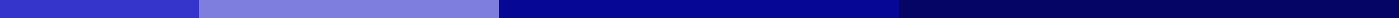 Police Reports Near MeIntroductionThis report provides an overview of how to find and access police reports in your local area. It includes steps to locate police departments, online portals, and other resources that can help you obtain the necessary police documentation efficiently.Steps to Find Police Reports Near YouIdentify Your Local Police DepartmentUse an online search engine or directory to locate the contact information and website of your local police department.Example search terms: "police department near me," "local police station," "nearest police department."Visit the Police Department’s WebsiteMost police departments have official websites with sections dedicated to public records and police reports.Navigate to the "Public Records," "Reports," or similar section on the website.Online Request FormsMany police departments provide online forms to request police reports. Fill out the required information such as the report number, date of the incident, and involved parties.Some departments might charge a fee for providing a copy of the report.In-Person VisitsIf online options are not available, visit the local police department in person. Bring identification and any relevant details about the incident to request the report.Check the department’s hours of operation and any specific requirements for in-person requests.Third-Party ServicesSome third-party websites offer services to obtain police reports. Ensure these services are legitimate and authorized to access such records.Examples include public records websites or legal document retrieval services.Contacting Your Local Police DepartmentPhone CallCall the non-emergency number of your local police department to inquire about the process for obtaining police reports.Example: "Hi, I need to obtain a copy of a police report. Can you guide me on the process?"EmailSend an email to the public records or information department of your local police station. Provide necessary details and ask for instructions on how to proceed.Visit the StationAddress: [Insert Local Police Department Address]Hours: [Insert Operating Hours]Phone: [Insert Contact Number]Email: [Insert Email Address]Example ResourcesLocal Police Department Website[Example URL of Local Police Department]Public Records Request Portal[Example URL of Public Records Request Portal]ConclusionAccessing police reports near you can be done efficiently by utilizing online resources, visiting local police department websites, or contacting them directly. Following the steps outlined in this report will help ensure you obtain the necessary documentation with ease.Contact InformationFor further assistance, please contact your local police department:Address: [Insert Local Police Department Address]Phone: [Insert Contact Number]Email: [Insert Email Address]Website: [Insert Website URL]